แบบรายงานกรณีนักเรียนหยุดเรียน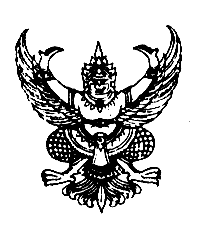 ที่ ..................(๑)..................					.............................(๒).............................						      		................................................................					     	  วันที่....(๓)....เดือน.........(๔).............พ.ศ. .......(๕)........เรื่อง  นักเรียนหยุดเรียนเรียน  ...................(๖)..................ด้วย.................(๗).................ได้แจ้งให้ (นาย/นาง/นางสาว)..............(๘)..............ซึ่งเป็นบิดาหรือมารดาหรือผู้ปกครองของ (ด.ช./ด.ญ.)......................(๙)......................เกิดวันที่......(๑๐)......เดือน..........(๑๑)..........พ.ศ. .......(๑๒).......เลขประจำตัวประชาชน.....................(๑๓)......................ตั้งบ้านเรือนอยู่เลขที่.........(๑๔).........ถนน.................................หมู่ที่.....(๑๕).....แขวง/ตำบล............(๑๖)............เขต/อำเภอ/กิ่งอำเภอ..........(๑๗)..........จังหวัด..........(๑๘)..........ให้ส่ง (ด.ช./ด.ญ.)......................(๑๙)......................นักเรียนชั้น.................(๒๐).................เข้าเรียนในสถานศึกษาหลังจากหยุดเรียนรวม..........(๒๑)..........วัน ซึ่ง  เกินห้าวันติดต่อกัน  เกินกว่าเจ็ดวันในรอบหนึ่งเดือนโดยปราศจากเหตุผลอันสมควร		บัดนี้......................(๒๒)......................ได้ติดตามแล้ว แต่ผู้ปกครองดังกล่าวยังไม่ส่งเด็กเข้าเรียนแต่อย่างใดจึงเรียนมาเพื่อทราบและดำเนินการต่อไป    ขอแสดงความนับถือ    ……………….(๒๓)………………..         (……....…..(๒๔)…..……….)              				      ตำแหน่ง.........(๒๕)................คำอธิบายการกรอกแบบ พฐ.๑๗/๑		แบบ พฐ.๑๗/๑ นี้มีไว้สำหรับให้สถานศึกษารายงานต่อคณะกรรมการเขตพื้นที่การศึกษา องค์กรปกครองส่วนท้องถิ่น หรือหน่วยงานที่จัดการศึกษาภาคบังคับ แล้วแต่กรณี เมื่อสถานศึกษาเตือนผู้ปกครอง กรณีนักเรียนหยุดเรียนแล้ว แต่ผู้ปกครองยังไม่ส่งนักเรียนดังกล่าวเข้าเรียน		ช่อง ๑		เลขที่หนังสือ		ช่อง ๒		ชื่อและที่ตั้งของสถานศึกษา		ช่อง ๓-๕	วัน เดือน ปีที่ออกหนังสือ		ช่อง ๖		ผู้อำนวยการสำนักงานเขตพื้นที่การศึกษา หรือองค์กรปกครองส่วนท้องถิ่น				หรือหน่วยงานที่จัดการศึกษาภาคบังคับ แล้วแต่กรณีช่อง ๗, ๒๒	ชื่อสถานศึกษา		ช่อง ๘		ชื่อบิดา มารดา หรือผู้ปกครองนักเรียน		ช่อง ๙, ๑๑	ชื่อนักเรียนที่หยุดเรียน		ช่อง ๑๐-๑๓	วัน เดือน ปีเกิด และเลขประจำตัวประชาชนของนักเรียน		ช่อง ๑๔-๑๘	ที่อยู่ของนักเรียนที่หยุดเรียน		ช่อง ๒๐		ชั้นเรียนที่นักเรียนกำลังเรียน		ช่อง ๒๑		จำนวนวันที่นักเรียนหยุดเรียน เลือกกรณีใดกรณีหนึ่ง ระหว่างเกินห้าวันติดต่อกัน หรือเกินกว่าเจ็ดวันในรอบหนึ่งเดือน		ช่อง ๒๓-๒๕	ชื่อ และตำแหน่งผู้บริหารสถานศึกษา...........................................................................